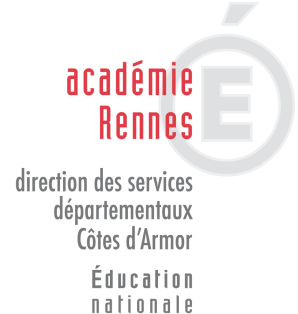 ANNEXE IDEMANDE DE CREDIT D’HEURES POUR ELUS LOCAUX(Loi n°92-108 du 3 février 1992)Identification de l’agent :Nom :      Prénom :      Corps/Grade :      Ecole d’affectation :      Collectivité locale au sein de laquelle vous exercez votre mandat d’élu :      Fonctions au sein du conseil local :      A titre exceptionnelle : Organisation du crédit d’heures pour la fin de l’année scolaire 2019-2020Trimestre concernés par la demande de crédit d’heures :      mai – juin – juillet 2020Organisation du crédit d’heures pour l’année scolaire 2020-2021Trimestre concernés par la demande de crédit d’heures :      septembre – octobre – novembre 2020 :  décembre 2020 – janvier – février  2021 mars – avril –mai 2021 juin – juillet – août 2021Pièces à joindre : Demande écrite à Monsieur le directeur académique relatif à l’aménagement de l’emploi du tempsAttestation du mandat électifDernier recensement de la communeCalendrier précisant le nombre de demi-journées souhaitées et les préférences de jour(s)Fait à :                                   , le      Signature